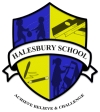 PE and Sport Premium Grant 2018-19The government provides school with a PE and Sports Grant, aimed at improving the provision of PE and sport so that all pupils develop healthy lifestyles. In the academic year of 2018-19, Halesbury.  School is has received £9730 for September 18The grant received by school is planned to be used as follows: Further develop teaching and learning in PE through developing staff expertise through using a staff member with current sports coaching certificates.Increase pupils’ participation in sports and physical activities.Increase opportunities for pupils to take part in a range of competitive sports. Improve pupils’ physical well-being and lifestyles through the teaching of food growing and cookingImprove the physical outside space for Key Stage 1 and 2 pupils.InitiativeCostLong term impact.Continue the Use of a dance teacher to promote well-being through Dance Therapy with a new cohort of pupils.£1560Food growing and cooking to promote health and well- being through teaching about healthy diet.  To use two staff members to teach parents, carers and children to eat healthily£1000Creating time with staff cover to give CPD to the teaching of sport and P>E£500The organisation of competitions for Special schools to compete in sports with mainstream school in controlled situations.  Pupils can experience competition and success.  The criteria for mainstream school are pupils who would not normally have the opportunity to compete because of ability£1000Re organisation and development of their physical outside area for Key Stage 12 and 2 investing in gross motor play for the pupils.  This will also be used by the school summer scheme that the school provides for parents with children with SEN.£5000Total spend£9060